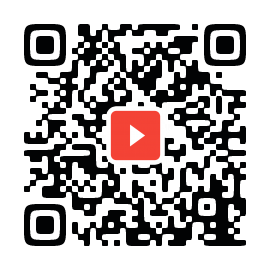 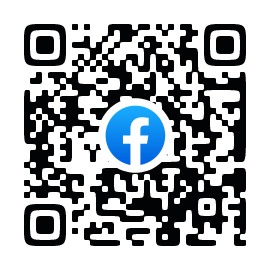 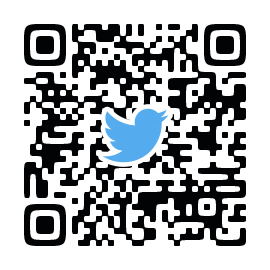 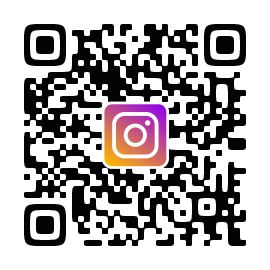 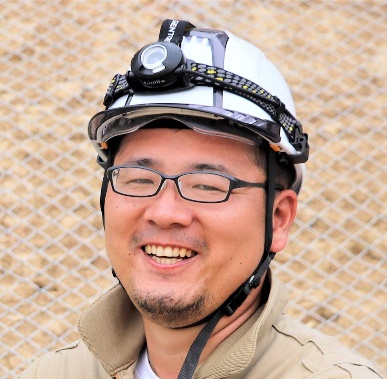 デミー博士（出水享）福岡県出身｜1979年生｜長崎大学｜工学博士・防災士｜YouTuber｜広報プロヂューサー・ディレクター・アドバイザー｜ＳＮＳの総フォロワー数2.5万人以上｜世界遺産・軍艦島ブームの火付け役｜軍艦島の研究10年以上｜国土交通大臣表彰｜（公社）土木学会土木広報大賞3回連続入賞の快挙｜企画したイベントの参加者1万人以上｜講演・講座・研修200件以上｜メディア出演1000件以上｜「伝える」から「伝わる」へ。土木界2.0時代を牽引する新進気鋭の土木学者。土木はやさしさを形にかえる仕事」をキャッチフレーズに全国を駆け回るその姿は土木伝道師。活動の幅が土木だけにとどまらずSDGs、地域創成まで多岐にわたる。【職　歴】株式会社計測リサーチコンサルタント（2004年4月～2008年9月）長崎大学大学院工学研究科（2008年10月～現在）【学　歴】1998年3月　大分県立中津南高等学校卒業2002年3月　長崎大学構造工学コース卒業2004年3月　長崎大学大学院生産科学研究科修士課程 修了（修士号）2021年9月　長崎大学大学院生産科学研究科博士課程 修了（博士号）【主な受賞歴】2022年 コカ・コーラ環境教育賞最優秀賞2021年 土木学会インフラメンテナンスプロジェクト賞2021年 土木学会土木広報大賞特別賞2019年 土木学会土木広報大賞準優秀賞2018年 土木学会土木広報大賞優秀賞2018年　国土技術開発賞二〇周年記念創意開発技術大賞2017年　第一回メンテナンス大賞特別賞2017年 国土交通大臣表彰　国土技術開発賞 創意開発技術賞　（2017年8月）2015年	グッドデザイン賞「軍艦島３Dプロジェクト」【主な委員会活動】・公益社団法人土木学会Web情報誌『from DOBOKU』編集長・公益社団法人土木学会土木学会誌編集委員・公益社団法人土木学会知の体系化小委員会委員・長崎県小値賀町審議委員・道守養成ユニットの会特命アドバイザー・日本風景街道サンセットロード振興会特命アドバイザー・長崎道守会議世話人・国土交通省九州川のフォトコンテスト実行委員【主な執筆・連載】・（共著）今と昔の長崎に遊ぶ（九大出版社）・（連載）長崎県土木部DOBOC通信・日経アーキテキチャー2月11日号「軍艦島崩壊のカウントダウン」・（連載）全建シャーナル(連載)「デミー博士が教える成功する土木広報の極意」 （連載）月刊ガバナンス(連載)「土木写真部が行く」・（連載）長崎建設新聞　世界一伝わる土木広報【主なメディア出演】1000件以上・NHKワールド・TBSクレイジージャニー・フジテレビ林修のニッポンドリル世界遺産SP・日本テレビ解禁コネコネ倶楽部・フジテレビめざましテレビ・全国ケーブルテレビ壮観劇場・テレビ東京 仲間由紀恵の蒼い地球９～世界遺産を目指せ！環境の守り人たち～・日経新聞・Yahoo!ニュース・LINEニュース・FRIDAY▶問合せ先TEL: 070-6596-4691Mail demizu@nagasaki-u.ac.jp・